2018俄罗斯世界盃闭幕式/决赛M64巅峰观赛团莫斯科一地4天2晚（见证冠军诞生）√观看世界杯决赛比赛   √全程四星舒适型酒店配套   √专业中文导游服务   √无购物无自费纯玩团   √自助早餐+中式+俄式西餐  √免费办理FAN-ID免签入境俄罗斯 观看场次Watch Show行程概要Tour Itinerary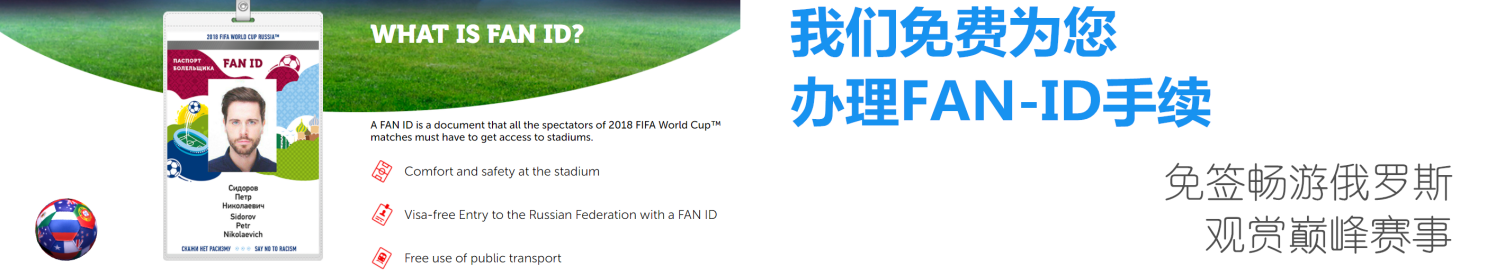 行程介绍Tour Itinerary第一天   国内-莫斯科Day1  2018/07/1409:00   请旅客于指定时间前往机场，办理登机手续后搭乘航班前往莫斯科。18:00   航班抵达后导游及工作人员机场接机，旅游大巴送返酒店酒店休息入住，期待次日展开的俄罗斯世界盃观赛之旅。住宿：四星舒适型酒店早餐x   午餐x   晚餐x第二天   莫斯科-观看世界杯决赛M64场次（W61vsW62）Day2  2018/07/1509:00   酒店享用自助早餐。10:00   抵达后游览【红场】红场位于俄罗斯首都莫斯科市中心，是莫斯科最古老的广场 ，是重大历史事件的见证场所，也是俄罗斯重要节日举行群众集会、大型庆典和阅兵活动的地方，著名旅游景点。是世界上著名的广场之一；10:30   游览【圣瓦西里升天教堂】圣瓦西里大教堂位于俄罗斯首都莫斯科市中心的红场南端，紧傍克里姆林宫；11:00   游览【古姆国立百货商店】公众号莫斯科最大的百货商场—古姆商场，位于红场列宁墓的对面，古姆百货商场是欧洲最大的百货商店之一。12:00   享用午餐。13:00   游览【莫斯科国立大学】莫斯科大学不但是全俄罗斯联邦最大的大学和学术中心，也是全世界最大和最著名的高等学府之一。是俄罗斯联邦规模最大、历史最悠久的综合性高等学校。14:00   游览【麻雀山】由此可俯瞰莫斯科河与莫斯科市区，美丽景色尽收眼底。15:00   随后步行前往【卢日尼基球场】，提前感受世界盃开幕式前球迷热烈气氛.18:00  观看世界杯决赛M64场次（W61vsW62）赛事。21:00   观看结束后返回酒店休息。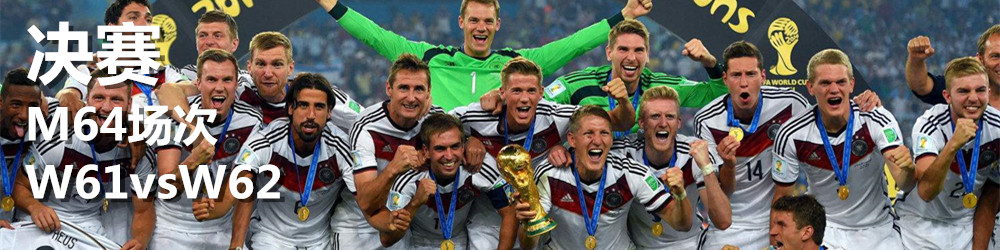 住宿：四星舒适型酒店早餐√   午餐√   晚餐x第三天   莫斯科-国内Day3  2018/07/1609:00   酒店享用自助早餐。10:00   游览【全俄展览中心】是莫斯科、也是俄罗斯最早最大的展览中心，占地207公顷，内有250多个雄伟秀丽的各式建筑，还有宜人的公园、别致的喷泉及池塘，环境十分优美。广场中间的民族友谊喷泉，金灿灿的一片，中间矗立着一个巨大金麦穗，喷泉的水柱腾空，水珠溅落，声势浩大。12:00   享用午餐。13:00   前往【克里姆林宫】克里姆林宫是一组建筑群，位于莫斯科的心脏地带，是俄罗斯联邦的象征。14:00   游览【列宁墓】无产阶级革命导师列宁的遗体即安放于建筑内部的水晶棺中，身上覆盖着苏联国旗。脸和手都由特制的灯光照着，清晰而安详。15:00   游览【莫斯科胜利广场】胜利广场，位于俄罗斯莫斯科市。为了纪念反法西斯战争胜利50周年而建。16:00   送往莫斯科国际机场，搭乘航班返回国内。住宿：航班上早餐√   午餐√   晚餐x第四天   抵达国内Day4  2018/07/17航班抵达国内机场，俄罗斯世界杯巅峰观战团圆满结束，各自返回温馨家园。-------------------------------------行程结束-------------------------------------朝圣价格Price备注：因世界杯影响力巨大，当地旅游交通资源将十分紧张，为避免产生不必要的额外附加费，请有意向旅客及早安排旅程并支付定金，以便我社能为您提供更优质的旅游服务。球票信息Ticket Information行程已包含一场比赛场次球票（球票等级以本行程首页“观看场次”标注为准），如需升级请联系客服。球票价格会因比赛热度和时间推移而产生波动，请旅客报名前和工作人员落实球票是否需要补差。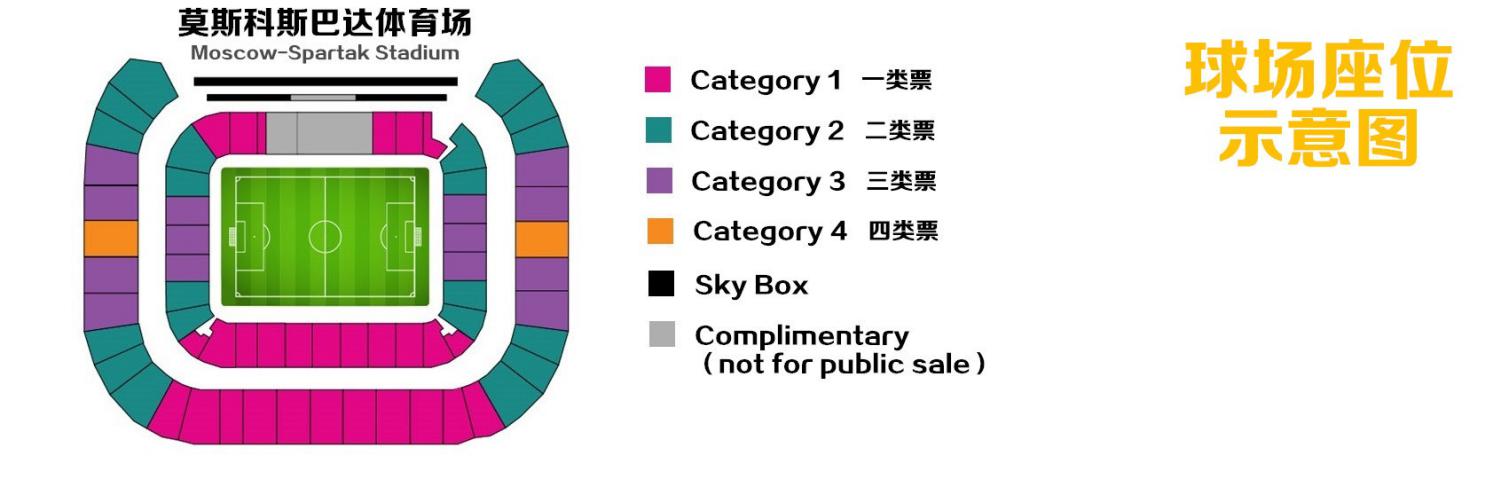 航班信息Flight Information本产品包含北京-莫斯科国际段往返机票费（按￥5,500元核算）如无需从北京出发的旅客客自行购买适合本旅程航班，我司将不收取国际段航班费用。我司将会根据不同旅客的实际抵达/启程航班时间安排妥当的接送机服务。进入/离开俄罗斯的日期如下：选择   2018年07月14日   抵达莫斯科的航班选择   2018年07月16日   离开莫斯科的航班参考酒店Hotel Information团队所包含酒店为四星舒适型酒店，我们会为您挑选同等级中相对较佳的酒店作为团队所用。以下为常用酒店信息：莫斯科格林伍德 或 同级酒店 Alliance Greenwood Hotel ★★★★网址：http://www.alliance-greenwood-hotel.ru/ru/签证信息Visa Information2018俄罗斯世界杯期间，凡持有世界杯任何一场比赛球票的旅客，均可通过世界杯官方网站凭球票条形码数字换取FAN-ID文件，旅客可凭借此文件享有免签待遇进入俄罗斯旅游观赛，并享有免费搭乘部分公共交通设施。通过我社购买球票并参加观赛旅游团的旅客，我司将统一为顾客免费办理FAN-ID手续。*如参加者为纯旅游顾客，不观看任何场次比赛，则需要提供以下材料办理俄罗斯个人旅游签证，签证费用约为850元/本，具体可咨询我司工作人员：护照原件（距离回程日期大于6个月）；三张彩色白底2寸照片（半年内新照片）；身份证正反面复印件；个人信息资料表；注意事项Attention◇ 行程顺序以当地接待旅行社视实际情况安排为准，我公司保留最终解释权；◇ 境外旅游期间财物请随身保管，车上不可放贵重物品，自由活动期间注意安全；◇ 客人在没有事前通知的情况下须按行程随团出入，切不可擅自离团，否则后果自负；◇ 团队中出现单男单女，领队有权安排房间住宿，如客人坚持已见，所增加费用自理；◇ 特别提示：此团按15人成团，实际收客如人数有变价格另议；◇ 鉴于世界杯特殊性，一经我们100%确认发团的产品。若我公司违约未能发团，我们承担旅游法的相应赔偿责任；若客户违约，球票，机票费用将全额损失，地接费用根据实际情况以及旅游法执行相关的违约责任！◇ 世界杯是全球最大的体育赛事和聚会，可能导致一些当地接待服务比平时差很多，同样的酒店，世界杯期间价格普通是5-10倍涨幅，五星酒店更是一房难求，同时因为海量的需求，导致车，导游，餐厅等也供不应求，可能出现车状以及导游素质参差不齐。请各位谅解！◇ 特别说明：不同时间段预订球票、机票、酒店成本可能不一样，导致每位团友的费用可能不相同，您预订说明充分理解并接受世界杯旅游团价格波动性这一特殊情况，不会因此而进行任何形式的投诉！2018年1月30日第一次确认是否成团，如团队尚未成团旅客可选择继续等待或退团，我司将会100%退还已缴付团费；如已成团则需缴纳团队尾款，不设退团；
2018年2月30日第二次确认是否成团，如团队尚未成团旅客可选择继续等待或退团，我司将会100%退还已缴付团费；如已成团则需缴纳团队尾款，不设退团；
2018年3月30日第三次确认是否成团，如团队尚未成团旅客可选择继续等待或退团，我司将会100%退还已缴付团费；如已成团则需缴纳团队尾款，不设退团；2018年4月30日第四次确认是否成团，如团队尚未成团旅客可选择继续等待或退团，我司将会退还除球票以外的相关费用；如已成团则需缴纳团队尾款，不设退团； 日期类型比赛时间比赛地2018/07/15决赛（三等票）W61vsW62（M64）18:00莫斯科（卢日尼基体育场）日期行程内容2018/07/14国内-莫斯科搭乘航班-抵达入住酒店2018/07/15莫斯科红场-圣瓦西里教堂-国立吉姆百货-国立大学-麻雀山-观看世界杯决赛2018/07/16莫斯科全俄展览中心-克里姆林宫-胜利广场-搭乘航班返回国内2018/07/17抵达国内抵达国内成人价格房差元2500元团费包含团费不含北京-莫斯科往返机票费；行程所列用餐；行程所列酒店费用（2人1间）；行程所列景点第一道大门票；全程旅游用车；专业中文导游服务；入境俄罗斯FAN-ID手续服务；行程所列比赛门票；因不可抗力因素导致产生额外费用；个人旅游意保险；司机、导游小费人民币50元/天/人；一切个人消费；费用包含项目内未提及项目；单男或单女导致单房差费用；俄罗斯个人旅游签证费；